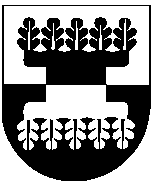 ŠILALĖS RAJONO SAVIVALDYBĖSTARYBASPRENDIMASDĖL VIETINIŲ RINKLIAVŲ NUSTATYMO IR VIETINIŲ RINKLIAVŲ ŠILALĖS RAJONO SAVIVALDYBĖS TERITORIJOJE NUOSTATŲ PATVIRTINIMO2016 m. kovo 31 d. Nr. T1-103ŠilalėVadovaudamasi Lietuvos Respublikos vietos savivaldos įstatymo 18 straipsnio 1 dalimi, 16 straipsnio 2 dalies 37 punktu, Lietuvos Respublikos rinkliavų įstatymo 11-14 straipsniais, atsižvelgdama į Šilalės rajono savivaldybės mero 2016 metų sausio 19 d. potvarkiu Nr. T3-2 „Dėl darbo grupės sudarymo“ sudarytos darbo grupės 2016 m. vasario 4 d. protokolą Nr. 1, Šilalės rajono savivaldybės taryba n u s p r e n d ž i a:1. Nustatyti Šilalės rajono savivaldybės teritorijoje vietinę rinkliavą už:1.1. leidimo prekiauti ar teikti paslaugas viešosiose vietose išdavimą (viešąja vieta, kurioje vykdoma prekyba, teikiamos paslaugos, laikytina savivaldybės teritorijoje esanti savivaldybei ar valstybei nuosavybės teise priklausanti ar patikėjimo teise valdoma teritorija (išskyrus išnuomotą ar perduotą naudotis teritoriją), kurioje teikiamos paslaugos, taip pat vykdoma prekyba nuo (iš) laikinųjų prekybos įrenginių, kioskų paviljonų, prekybai pritaikytų automobilių ar priekabų, lauko kavinių);1.2. leidimo organizuoti komercinius renginius savivaldybei priklausančiose ar valdytojo teise valdomose viešojo naudojimo teritorijose išdavimą; 1.3. leidimo įrengti išorinę reklamą išdavimą;1.4. gyvūnų (šunų, kačių) laikymą daugiabučiuose namuose.2. Patvirtinti Vietinių rinkliavų Šilalės rajono savivaldybės teritorijoje nuostatus (pridedama).3. Pripažinti netekusiais galios:3.1. Šilalės rajono savivaldybės tarybos . balandžio 7 d. sprendimą Nr. T1-121 „Dėl vietinių rinkliavų nustatymo ir Vietinių rinkliavų Šilalės rajono savivaldybės teritorijoje nuostatų patvirtinimo“ su visais pakeitimais ir papildymais;3.2. Šilalės rajono savivaldybės tarybos 2011 m. birželio 30 d. sprendimą Nr. T1-233 „Dėl Vietinės rinkliavos už leidimą įrengti išorinę reklamą Šilalės rajono savivaldybės teritorijoje nuostatų patvirtinimo“ su visais pakeitimais ir papildymais. 4. Paskelbti informaciją apie šį sprendimą vietinėje spaudoje, o visą sprendimą – Šilalės rajono savivaldybės interneto svetainėje www.silale.lt ir Teisės aktų registre. Šis sprendimas gali būti skundžiamas Lietuvos Respublikos administracinių bylų teisenos įstatymo nustatyta tvarka.Meras											Jonas GudauskasPATVIRTINTAŠilalės rajono savivaldybės tarybos2016 m. kovo 31 d. sprendimu Nr. T1-103VIETINIŲ RINKLIAVŲ ŠILALĖS RAJONO SAVIVALDYBĖS TERITORIJOJE NUOSTATAII SKYRIUS BENDROJI DALIS1. Vietinių rinkliavų Šilalės rajono savivaldybės teritorijoje nuostatai (toliau vadinama – Nuostatai) reglamentuoja vietinių rinkliavų nustatymą, rinkimą, lengvatas, apskaitą, gražinimą ir kontrolę. Vietinė rinkliava –  Šilalės rajono savivaldybės tarybos sprendimu nustatyta privaloma įmoka, galiojanti Šilalės rajono savivaldybės teritorijoje.2. Vietinės rinkliavos mokėtojai yra fiziniai ir juridiniai asmenys (toliau – asmenys).3. Vietinė rinkliava nustatoma už:3.1. leidimo prekiauti ar teikti paslaugas viešosiose vietose išdavimą (viešąja vieta, kurioje vykdoma prekyba, teikiamos paslaugos, laikytina savivaldybės teritorijoje esanti savivaldybei ar valstybei nuosavybės teise priklausanti ar patikėjimo teise valdoma teritorija (išskyrus išnuomotą ar perduotą naudotis teritoriją), kurioje teikiamos paslaugos, taip pat vykdoma prekyba nuo (iš) laikinųjų prekybos įrenginių, kioskų paviljonų, prekybai pritaikytų automobilių ar priekabų, lauko kavinių);3.2. leidimo organizuoti komercinius renginius savivaldybei priklausančiose ar valdytojo teise valdomose viešojo naudojimo teritorijose išdavimą;3.3. leidimo įrengti išorinę reklamą išdavimą;3.4. gyvūnų (šunų, kačių) laikymą daugiabučiuose namuose.II SKYRIUSRINKLIAVA UŽ PREKYBĄ IR PASLAUGAS4. Šilalės mieste ir rajone prekybos ar paslaugų teikimo viešąsias vietas ir jų plotą (ne renginių metu) nustato Administracijos direktorius atitinkamų seniūnijų seniūnų teikimu. Leidimą prekiauti ar teikti paslaugas Šilalės miesto, gyvenviečių gatvėse ir kitose viešosiose vietose išduoda atitinkamų seniūnijų seniūnai.5. Leidimui prekybai ar paslaugų teikimui tam tikroje vietoje mieste gauti (išskyrus masinius renginius) turi būti pateikta įmonės registravimo pažymėjimo ar/ir verslo liudijimo kopija.6. Vietinės rinkliavos dydis nustatomas:6.1. už vienkartinį leidimą prekiauti ar teikti paslaugas masiniuose renginiuose vienai prekybos vietai:6.1.1. miesto teritorijoje – 14 Eur;6.1.2. kaimo teritorijoje – 5,8 Eur;6.2. už leidimą prekiauti ar teikti paslaugas laikinųjų prekybos įrenginių vienai prekybos vietai Šilalės mieste:6.2.1. vienai dienai – 2,9 Eur;6.2.2. mėnesiui – 28 Eur;6.3. už leidimą prekiauti ar teikti paslaugas laikinųjų prekybos įrenginių vienai prekybos vietai kitose Šilalės rajono savivaldybės vietose:6.3.1. vienai dienai – 2,3 Eur;6.3.2. mėnesiui – 23 Eur;6.4. už leidimą prekiauti išauginta ar pagaminta žemės ūkio produkcija (savo ūkyje):6.4.1. vienai dienai – 1,4 Eur;6.4.2. mėnesiui – 11 Eur;6.5. už leidimą prekiauti ar teikti paslaugas nuo (iš) laikinojo prekybos įrenginio, kiosko paviljono, prekybai pritaikyto automobilio ar priekabos, lauko kavinės metams (esant pageidavimui, perskaičiuojama mėnesiais):6.5.1. miesto teritorijoje – 115 Eur;6.5.2. kaimo teritorijoje – 28 Eur;6.6. už leidimą įrengti (vienkartinė rinkliava) laikinąjį kilnojamąjį įrenginį savivaldybės teritorijoje (išskyrus prie valstybinės reikšmės kelių), suderinus su Šilalės rajono savivaldybės administracijos Investicijų ir statybos skyriaus vyriausiuoju architektu:6.6.1. miesto teritorijoje – 57 Eur;6.6.2. kaimo teritorijoje – 28 Eur.7. Prekyba viešosiose vietose vykdoma vadovaujantis Šilalės rajono savivaldybės tarybos patvirtintomis Šilalės rajono savivaldybės prekybos viešosiose vietose ir prekyvietėse (turgavietėse) taisyklėmis.III SKYRIUSRINKLIAVA UŽ KOMERCINIUS RENGINIUS8. Leidimą organizuoti komercinius renginius savivaldybei priklausančiose ar valdytojo teise valdomose viešojo naudojimo teritorijose išduoda Šilalės rajono savivaldybės administracijos Švietimo, kultūros ir sporto skyrius.9. Vietinės rinkliavos dydis už vieną parą (para skaičiuojama nuo komercinio renginio pradžios: jeigu leidimas išduodamas trumpesniam laikui nei para, rinkliavos mokestis nedalinamas proporcingai valandų skaičiui) nustatomas:9.1. Šilalės miesto pušyno aikštelėje, Kultūros centro aikštėje Šilalės mieste – 115 Eur 1 parai, už kiekvieną kitą parą po 28 Eur;9.2. Savivaldybės aikštėje, Šilalės miesto tvenkinio pakrantėje – 57 Eur 1 parai, už kiekvieną kitą parą po 14 Eur;9.3. Seniūnijų parkuose, poilsiui skirtose vietose, miestelių aikštėse, stadionuose – 28 Eur 1 parai, už kiekvieną kitą parą po 8,7 Eur;9.4. diskotekos  mokestis, nustatytas 9.1, 9.2 ir 9.3 papunkčiuose, sumažintas 50 proc.;9.5. reklaminiai renginiai – 8,7 Eur 1 valandai.10. Komerciniai renginiai organizuojami vadovaujantis Šilalės rajono savivaldybės tarybos patvirtintomis Renginių organizavimo viešojo naudojimo teritorijose taisyklėmis. IV SKYRIUSRINKLIAVA UŽ IŠORINĘ REKLAMĄ11. Už leidimo įrengti išorinę reklamą Šilalės rajono savivaldybės teritorijoje išdavimą 1 metų laikotarpiui – už 1 kvadratinį  metrą reklamos ploto –  nustatomi tokie dydžiai: 11.1. prie automagistralės Kaunas – Klaipėda – 2,9 Eur;11.2. Šilalės mieste, Kvėdarnos, Laukuvos, Kaltinėnų, Pajūrio miesteliuose ir prie krašto kelių – 2,90 Eur;11.3. kitose vietose, prie kitų kelių – 2,9 Eur.12. Už leidimo įrengti trumpalaikę (iki 1 mėnesio) išorinę reklamą masinių renginių, švenčių, parodų, akcijų metu tam tikslui numatytose vietose išdavimą nustatomas 0,3 Eur už 1 kvadratinį  metrą reklamos ploto vienos dienos rinkliavos dydis.13. Rinkliavą už leidimo įrengti išorinę reklamą Šilalės rajono savivaldybės teritorijoje išdavimą apskaičiuoja Savivaldybės administracijos filialai – seniūnijos taip:R = S × D × T, kurR – apskaičiuota Rinkliava (Eur);S – reklamos plotas (m2);D – 1 m2 reklamos rinkliavos dydis (Eur);T – leidimo galiojimo terminas (metai, išduodant leidimą įrengti trumpalaikę išorinę reklamą – dienos).14. Norintieji įrengti išorinę reklamą Šilalės rajono savivaldybės teritorijoje privalo vadovautis Šilalės rajono savivaldybės išorinės reklamos įrengimo taisyklėmis.V SKYRIUSRINKLIAVA UŽ GYVŪNŲ (ŠUNŲ, KAČIŲ) LAIKYMĄ15. Vietinę rinkliavą už gyvūnų (šunų, kačių) laikymą daugiabučiuose namuose organizuoja atitinkamų seniūnijų seniūnai.16. Vietinės rinkliavos dydis nustatomas už gyvūnų (šunų, kačių) laikymą daugiabučiuose namuose – 5,8 Eur.17. Gyvūnų savininkai vadovaujasi patvirtintomis Gyvūnų laikymo Šilalės mieste ir rajone taisyklėmis.VI SKYRIUSLENGVATŲ NUSTATYMAS  VIETINĖS RINKLIAVOS MOKĖTOJAMS18. Rinkliava neimama už leidimo įrengti išorinę reklamą (taip pat trumpalaikę išorinę reklamą) išdavimą iš:18.1. Šilalės rajono savivaldybės biudžetinių ir viešųjų įstaigų, kurių steigėjas ar vienas iš steigėjų yra rajono savivaldybė;18.2. kultūros ir sporto renginių organizatorių, reklamuojančių renginius, kuriuos remia Šilalės rajono savivaldybė. 19. 100 proc. lengvata taikoma amatininkams vietos tradicinių amatininkų sukurtiems tautinio paveldo produktams realizuoti, kurių gaminiai sertifikuoti ir pripažinti tautinio paveldo produktais pagal Tautinio paveldo produktų įstatymą. Sertifikuoti gaminiai ženklinami tautinio paveldo ženklu. Išduodant leidimą, amatininkai turi pateikti asmens tapatybę patvirtinantį dokumentą ir Amatų sertifikatą.20. Lengvatos kitiems asmenims jų prašymu gali būti nustatomos atskiru Savivaldybės tarybos sprendimu.VII SKYRIUSVIETINIŲ RINKLIAVŲ DYDŽIAI21. Rinkliavos dydis nustatomas eurais be centų, kai vietinės rinkliavos dydis yra lygus arba didesnis kaip 10 eurų. Kai vietinės rinkliavos dydis yra ne didesnis kaip 10 eurų, jis nustatomas eurais su centais, vieno skaitmens po kablelio tikslumu.22. Šilalės rajono savivaldybės taryba atskiru sprendimu gali vietinės rinkliavos dydį kartą per metus indeksuoti, taikydama metinį vartojimo kainų indeksą, jeigu jis didesnis negu 1,1.VIII SKYRIUSRINKLIAVŲ RINKIMAS, APSKAITA, GRĄŽINIMAS IR KONTROLĖ23. Vietinės rinkliavos mokėtojas pateikia atitinkamam Šilalės rajono savivaldybės administracijos struktūriniam padaliniui (seniūnijai, architektui, Šilalės rajono savivaldybės administracijos Švietimo, kultūros ir sporto skyriui) prašymą, kuriame nurodo: juridiniai asmenys – įmonės pavadinimą, kodą, adresą, telefoną, fiziniai asmenys – pavardę ir vardą, gyvenamąją vietą, telefoną).24. Leidimai išduodami ir registracija vykdoma sumokėjus vietinę rinkliavą mokamuoju pavedimu banko įstaigoje į Šilalės rajono savivaldybės, nustačiusios vietinę rinkliavą, biudžeto sąskaitą arba grynais pinigais į atitinkamo Šilalės rajono savivaldybės administracijos filialo (seniūnijos) kasą. Grynais pinigais surinkta vietinė rinkliava per 10 darbo dienų turi būti pervesta į Šilalės rajono savivaldybės administracijos biudžeto sąskaitą Nr. LT114010044500000031. Leidimus išduodantys Šilalės rajono savivaldybės administracijos filialai (seniūnijos), struktūriniai padaliniai (skyriai) tvarko rinkliavų žurnalus, kuriuose nurodo: vietinės rinkliavos mokėtojo pavadinimą (pavardę, vardą), adresą, vietinės rinkliavos pavadinimą, rinkliavos sumą, dokumento, patvirtinančio jos sumokėjimą, pavadinimą, numerį ir datą.25. Sumokėta vietinė rinkliava arba jos dalis gali būti grąžinama šiais atvejais:25.1. kai sumokėta daugiau negu nustatyta; 25.2. jei leidimu nepasinaudota dėl priežasčių, nepriklausančių nuo rinkliavos mokėtojo.26. Vietinė rinkliava arba jos dalis grąžinama remiantis mokėtojo prašymu, kuris pateikiamas Šilalės rajono savivaldybės administracijos filialui (seniūnijai), struktūriniam padaliniui (skyriui) ir jame nurodoma vietinės rinkliavos grąžinimo priežastis ir suma. Seniūnija per 5 darbo dienas parengia pažymą, kurioje nurodoma rinkliavos grąžinimo priežastis, permokėta suma, ir pateikia Šilalės rajono savivaldybės administracijos Finansų skyriui. Nesant motyvų rinkliavą grąžinti, seniūnija per 10 darbo dienų parengia pažymą dėl atsisakymo grąžinti rinkliavos sumą ar jos dalį ir išsiunčia pareiškėjui.27. Vietinių rinkliavų rinkimą kontroliuoja Šilalės rajono savivaldybės kontrolierius. IX SKYRIUSBAIGIAMOSIOS NUOSTATOS28. Asmenys, pažeidę Vietinių rinkliavų Šilalės rajono savivaldybės teritorijoje nuostatus, atsako Lietuvos Respublikos įstatymų nustatyta tvarka.29. Nuostatus tvirtina, keičia, pripažįsta netekusiais galios Šilalės rajono savivaldybės taryba.__________________________